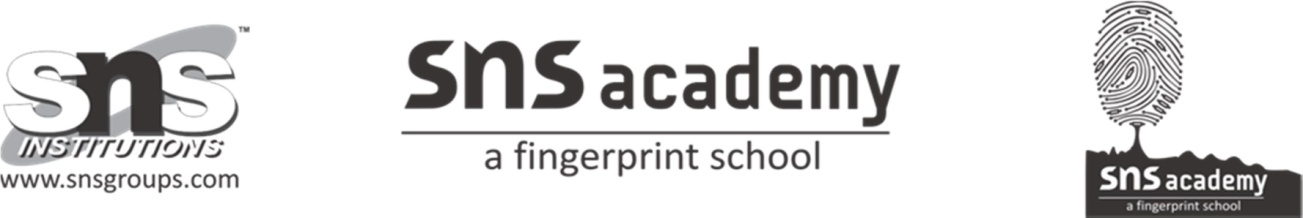 Grade: IV                                                                                                           Date: 30.11.22                                               OUR WATER RESOURCESAnswer the following:1. Why is water essential for life?Ans: Water is essential for life as we need water to drink, cook food, wash clothes and to do many other things. Moreover farmers also need water to grow crops.2. List five sources of water.Ans: The five sources of water are rain, ground water, ponds and lakes , rivers , seas and oceans.3. What are the different means of irrigation used in India? Ans: The different means of irrigation are wells and tubewells, canals, sprinklers and dams.4. How are dams useful to us?Ans: A dam is a very strong wall built across a river to block the flow of water. This water is stored in an artificial lake, called reservoir, created behind the dam. The stored water is taken to the fields through canals.5. How is groundwater formed?Ans: Much of the rain that falls , seeps into the ground . This is called groundwater.6. Mention few multi purpose projects in India.Ans:     Bhakra – Nangal dam built on Satluj river.             Damodar Valley project built on Damodar river and its tributaries.             Sardar Sarovar dam built on Narmada river.            Mettur dam built on Kaveri river.